5.11.2018ČESKÝ POHÁR – 28. ročník – II. stupeňZPRÁVA č. 6 k ČP 20181. Výsledky   Muži, 5.kolo, schválené výsledky (vítězná družstva postupují do finále) : 25	SKST Liberec C	-  	DTJ Hradec Králové	1 : 6	*/26	Elizza Praha B	-	TJ Ostrava KST	0 : 6	*/27	TJ Šanov	-	SF SKK El Niňo Praha A	0 : 7	*/28	SF SKK El Niňo Praha C	-	TTC Františkovy Lázně	1 : 6	*/*/ Nesehrané zápasy hodnoceny jako vzájemné wo.Výsledky jednotlivých zápasů jsou ve STISu.2. Výzva k pořádání finále(Výzva zveřejněna na webu ČAST 22.10.2018, autor J.Brothánek)VV ČAST vyzývá kluby, které mají možnost a zájem pořádat finálový turnaj Českého poháru družstev k podání nabídek na uspořádání.Termín konání: 9.12.2018 (neděle) – celý denOrientační požadavky na halu (hradí ČAST): hrací plocha s palubovkou nebo sportovním povrchem (nutno instalovat 4 kurty min 12 x 6 m), osvětlení min 800 lx nad celou hrací plochou, zatemnění prosklených ploch neprůsvitnou textilií, výška min. 5 m, tribuna, internetové připojení s min. 8 MB upload, ozvučení, min. 4 šatny.ČAST dále uhradí náklady na delegované rozhodčí a pořadatelskou službu.Další organizační zajištění: sdělení možností stravování a ubytování pro účastníky a doprovod v rámci haly nebo blízkém okolí (hradí si účastníci).Nabídky prosíme směřujte na sekretariát ČAST elektronickou poštou na adresu ctta@cuscz.cz a jan.brothanek@ping-pong.cz  do 10.11.2018.3. Finále – účastníci Muži :	SF SKK El Niňo Praha A, DTJ Hradec Králové, TJ Ostrava KST, TTC Františkovy Lázně.Ženy :	MSK Gumotex Břeclav, MK Řeznovice TT DOKTORKLADIVO.CZ Moravský Krumlov, 	CDU Sport stolní tenis Ostrava, SK Dobré.		Drozda Václav		předseda STK ČAST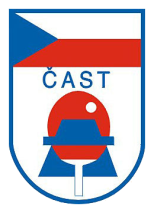 ČESKÁ ASOCIACE STOLNÍHO TENISUCZECH TABLE TENNIS ASSOCIATION, IČ: 00676888160 17, Praha 6, Zátopkova 100/2, pošt. schránka 40www.ping-pong.cz , e-mail: ctta@cuscz.cz  fax: 00420 242 429 250ČESKÁ ASOCIACE STOLNÍHO TENISUCZECH TABLE TENNIS ASSOCIATION, IČ: 00676888160 17, Praha 6, Zátopkova 100/2, pošt. schránka 40www.ping-pong.cz , e-mail: ctta@cuscz.cz  fax: 00420 242 429 250ČESKÁ ASOCIACE STOLNÍHO TENISUCZECH TABLE TENNIS ASSOCIATION, IČ: 00676888160 17, Praha 6, Zátopkova 100/2, pošt. schránka 40www.ping-pong.cz , e-mail: ctta@cuscz.cz  fax: 00420 242 429 250ČESKÁ ASOCIACE STOLNÍHO TENISUCZECH TABLE TENNIS ASSOCIATION, IČ: 00676888160 17, Praha 6, Zátopkova 100/2, pošt. schránka 40www.ping-pong.cz , e-mail: ctta@cuscz.cz  fax: 00420 242 429 250ČESKÁ ASOCIACE STOLNÍHO TENISUCZECH TABLE TENNIS ASSOCIATION, IČ: 00676888160 17, Praha 6, Zátopkova 100/2, pošt. schránka 40www.ping-pong.cz , e-mail: ctta@cuscz.cz  fax: 00420 242 429 250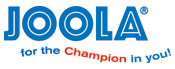 